Сильфонные компенсаторыКомпенсаторы сильфонные осевые предназначен для компенсации
температурных удлинений трубопроводов, внутренних систем отопления 
и водоснабжения жилых домов. Рабочая температура — от-30 до +150°С 
и давлением 1,6 МПа. Материальное исполнение:
Сильфон компенсатора — нержавеющая сталь 12х18Н10Т
Внутренний экран — нержавеющая сталь 12х18Н10Т
Концевые детали под приварку — сталь 20.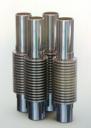 Технические характеристики КОНаименованиеДуL,ммКомпенсирующая способность,ммЦена (руб.)компенсатор сильфонный КО-1515242+10/-304000.00компенсатор сильфонный КО-2020242+10/-304100.00компенсатор сильфонный КО-2525256+10/-304500.00компенсатор сильфонный КО-3232247+10/-305300.00компенсатор сильфонный КО-4040247+10/-305800.00компенсатор сильфонный КО-5050235+10/-307400.00компенсатор сильфонный КО-6565235+10/-3010500.00компенсатор сильфонный КО-8080262+10/-3010970.00компенсатор сильфонный КО-100100495+40/-4023500.00